Witam Was. Dziś proponuję Wam gry z rysowaniem. Zaproście do zabawy rodziców lub rodzeństwo. Wybierzcie jedną z poniższych planszy. Do gry potrzebna będzie wydrukowana plansza, kostka oraz czysta kartka dla każdego z graczy. Gracze kolejno rzucają kostką i rysują części ilustracji znajdujące się w kolumnie pod wylosowaną liczbą oczek. W grze każdy jest zwycięzcą, a gra kończy się po 5 kolejkach rzutów, kiedy każdy z graczy ma kompletny rysunek kota. Gotowy rysunek można dodatkowo pokolorować. Na koniec można urządzić wystawę z prac stworzonych podczas gry.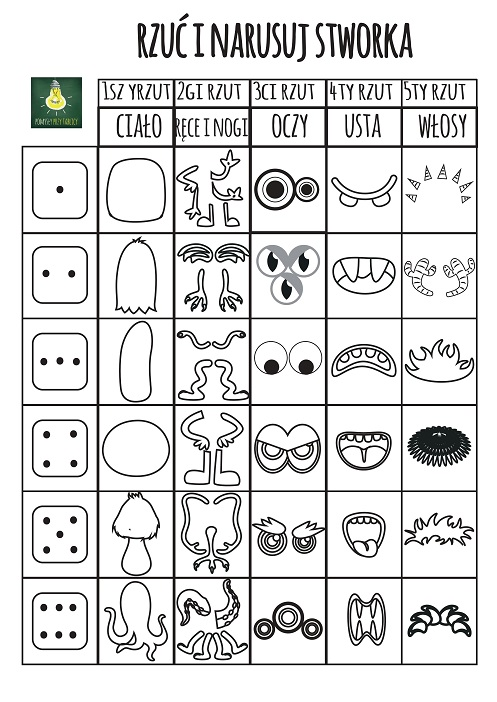 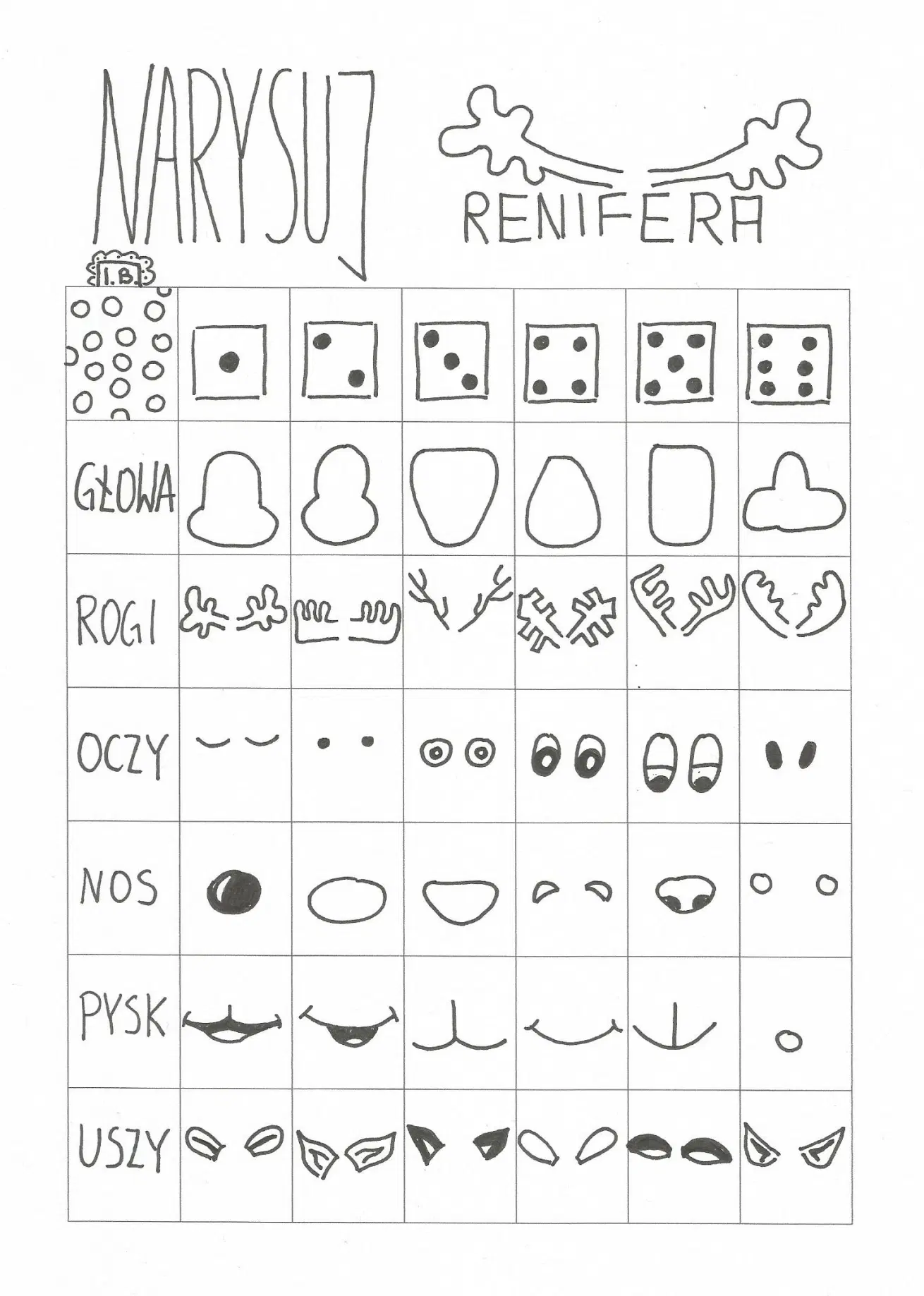 